Table Registration FormRegistration GuidelinesTable rental is $55.00 per table.No tables held without payment. PAYMENT MUST BE ENCLOSED TO GUARANTEE RESERVATION.ALL GUNS MUST BE INSPECTED BEFORE ENTERING BUILDINGS.Dealer setup hours are Friday, 3pm-8pm and Saturday, 7am-9am.  Public hours: Saturday 9am-5pm and Sunday 9am-3pm.  Camper Hook-up is $20 per night. Completion of this form demonstrates that you have the Rules and Regulations posted on the Ohio Gun, Knife & Military Shows website: http://www.OhioGunShows.com.Dealer InformationPayment and Mailing InformationMake checks payable to: Ohio ShowsMailing address: Ohio Shows, P.O. Box 491, Vienna, OH, 44473  For any questions, call (330)539-4247 or email info@ohiogunshows.com. We are always looking for new buildings.  Please call if you know of one available.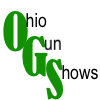 Ohio Gun, Knife & Military ShowsName:Name:Name:Phone No:Phone No:Phone No:E-Mail Address:E-Mail Address:Street Address:Street Address:City:State & Zip:Number tables for Saturday:Number of table for Sunday:Desired show dates:Desired show dates:List of items sold: